Match SSK P14 mot VSK P14 Plats: Hamre IP (planerna H16, H17 och H18) och Skälby IP (Skönsbogatan 15)Tid: Söndag 16 maj kl. 15.30 - 16.30 (samling 15.15)Spelform: 3 mot 3 med målvakt på 5-manna målSpeltid: Varje lag kommer spela 1st match (restriktioner från SvFF) som blir 3x12 minuter med byte var tredje minut. Matchstart kl. 15.30 med samling 15 minuter innan start.Matchkläder: Matchtröja kommer att finnas på plats. Barnen har på sig för vädret lämpliga kläder och kom ihåg benskydd. Ta också med vattenflaska.Publik: Max en förälder per barn tillåts vara med som publik på grund av Corona. Tänk på att sprida ut er ordentligt runt planerna./ LedarnaPlats: Hamre IPPlats: Hamre IPPlats: Hamre IPPlats Skälby IPPlats Skälby IPSkiljebo Svart Skiljebo Gul Skiljebo VitSkiljebo BlåSkiljebo GrönOscar HKevan DMattias BOliver SCornelis BJulian WAdrian SNithar HIsak LJacob TAshishGunnar BNoah WTheo HEthan NOscar CCarl LJonathan AMatteo NWilliam SAdriano AWilliam TVilmer GAdrian HCharlie LDaniel BViktor IOscar SMilo AValter HLoke BLucas BLeon BSigge HAugust STheo LTage CTränareTränareTränareTränareTränareUffeAlexanderThomasAnders HStefanAnders CFredrik IKimTobias David C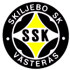 